.Restart on wall 3 after 24 counts. Easy 4 count Tag end of wall 7Dance starts 16 counts in on the lyrics (approx 11 sec in)Section 1: Sassy Walk RL, R forward Shuffle, L rock, Recover, L ½ shuffle(styling for 7&8: over rotate the shuffle making you slightly open towards the diagonal)Option for increased difficulty for 7&8: Turning TripleSection 2: Cross rock, diagonal back rock, Cross, ¼,, R chasseSection 3: Cross, Side, Weave, Slide w/ a touch, L CoasterRestart here on wall 3Section 4: Heel switches, 1/2 pivot, Heel switches, ½ pivotTag: 4 counts after wall 7: jazz boxOptional Ending: Change half pivot to ¼ pivot to face front wallEnd of dance!Any questions email: Michellelinedance@ gmail.comHeart's on Shuffle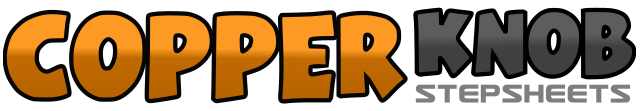 .......Count:32Wall:4Level:High Beginner.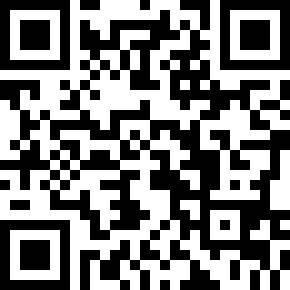 Choreographer:Michelle Wright (USA) - October 2021Michelle Wright (USA) - October 2021Michelle Wright (USA) - October 2021Michelle Wright (USA) - October 2021Michelle Wright (USA) - October 2021.Music:Shuffle - Laci Kaye BoothShuffle - Laci Kaye BoothShuffle - Laci Kaye BoothShuffle - Laci Kaye BoothShuffle - Laci Kaye Booth........1,2Step R Forward slightly across L, Step L Forward slightly across R3&4Step R Forward, Step L next to R Step Forward L5,6Step Forward L, ½ pivot R weight on R7&8¼ turn L Step L to L side , Step R next to L, ¼ turn L step L forward7&8½ turn L stepping L forward, ½ turn L stepping R back, ½ Turn L stepping forward L1,2Cross R over L, recover on L3,4Step R back on diagonal towards 4:30, recover on L5,6Cross R over L, make a ¼ turn R stepping back L7&8Step R to R side, Step L next to R, Step R to R side1,2Cross L over R, Step R to R side3&4Cross L behind R, Step R to R side, Cross L over R5.6Big Step R, Touch L next to R7&8Step L back, Step R next to L, Step L Forward1&2&Put R Heel Forward, Step R next to L, Put L Heel Forward, Step L next to R3,4Step R Forward ½ pivot L with on L5&6&Put R Heel Forward, Step R next to L, Put L Heel Forward, Step L next to R7,8Step R Forward ½ pivot L with on L1,2Cross R over L, Step L back3,4Step R to R side, Step L Forward